Publicado en Barcelona el 27/02/2018 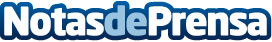 Schréder presenta el Shuffle Site en el Mobile World Congress 2018A medida que el número de usuarios de banda ancha móvil (MBB) explota con una demanda cada vez mayor de servicios diversos, el tráfico de datos experimenta un fuerte crecimiento como nunca antesDatos de contacto:Ramón Oliver915901582Nota de prensa publicada en: https://www.notasdeprensa.es/schreder-presenta-el-shuffle-site-en-el-mobile_1 Categorias: Nacional Telecomunicaciones Cataluña E-Commerce Otras Industrias Innovación Tecnológica http://www.notasdeprensa.es